OPEN DOORS: Nursery FeedbackIt was great to welcome so many families to our Open Doors on Monday 29th August.  We received some encouraging feedback: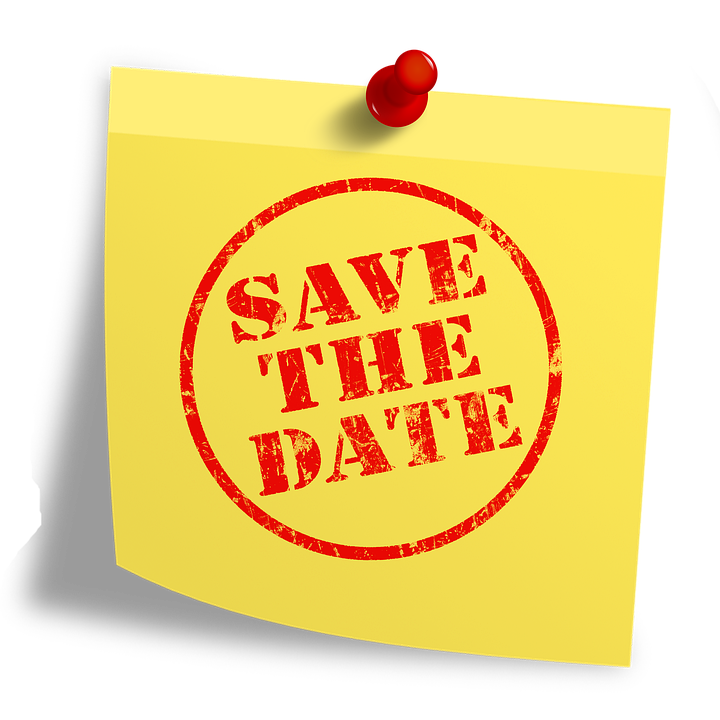 